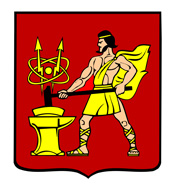 АДМИНИСТРАЦИЯ  ГОРОДСКОГО ОКРУГА ЭЛЕКТРОСТАЛЬМОСКОВСКОЙ   ОБЛАСТИПОСТАНОВЛЕНИЕ15.11.2023 № 1511/11О внесении изменений в постановление Администрации городского округа Электросталь Московской области от 08.02.2023 №116/2 «О социальной поддержке членов семей граждан Российской Федерации, участвующих в специальной военной операции на территориях Украины, Донецкой Народной Республики, Луганской Народной Республики, Запорожской области и Херсонской области»В соответствии с Федеральным законом от 06.10.2003 № 131-ФЗ «Об общих принципах организации местного самоуправления в Российской Федерации», в целях реализации постановления Губернатора Московской области от 05.10.2022 № 317-ПГ «О социальной поддержке граждан Российской Федерации, призванных Военным комиссариатом Московской области и призывными комиссиями по мобилизации граждан в Московской области на военную службу по мобилизации в Вооруженные Силы Российской Федерации, граждан Российской Федерации, заключивших контракт о добровольном содействии в выполнении задач, возложенных на Вооруженные Силы Российской Федерации, а также членов их семей», Администрация городского округа Электросталь Московской области ПОСТАНОВЛЯЕТ:         1. Внести в постановление Администрации городского округа Электросталь Московской области от 08.02.2023 №116/2 «О социальной поддержке членов семей граждан Российской Федерации, участвующих в специальной военной операции на территориях Украины, Донецкой Народной Республики, Луганской Народной Республики, Запорожской области и Херсонской области" (далее-Постановление), следующие изменения: Пункт 1 Постановления изложить в новой редакции:«1. Установить дополнительные меры социальной поддержки членам семей:граждан Российской Федерации, призванных в период с 21 сентября 2022 года по 30 ноября 2022 года включительно Военным комиссариатом Московской области и призывными комиссиями по мобилизации граждан в Московской области на военную службу по мобилизации в Вооруженные Силы Российской Федерации в соответствии с Указом Президента Российской Федерации от 21.09.2022 N 647 "Об объявлении частичной мобилизации в Российской Федерации";граждан Российской Федерации, отобранных Военным комиссариатом Московской области и призывными комиссиями по мобилизации граждан в Московской области и заключивших в период с 21 сентября 2022 года по 31 декабря 2023 года включительно контракт о добровольном содействии в выполнении задач, возложенных на Вооруженные Силы Российской Федерации;граждан Российской Федерации в возрасте от 18 до 27 лет, призванным с 1 апреля 2022 года на военную службу в соответствии с Федеральным законом от 28.03.1998 N 53-ФЗ "О воинской обязанности и военной службе" и проходящим военную службу в воинских частях, дислоцированных на территории Московской области, заключившим в период прохождения военной службы по призыву с Министерством обороны Российской Федерации контракт о прохождении военной службы на срок 1 год и более:1) предоставление права на внеочередное зачисление в муниципальное образовательное учреждение городского округа Электросталь Московской области, реализующее образовательные программы дошкольного образования;2) предоставление права на внеочередной перевод ребенка в другую наиболее приближенную к месту жительства семьи муниципального образовательного учреждения городского округа Электросталь Московской области, реализующего программ у общего образования;3) освобождение от платы, взимаемой за присмотр и уход за ребенком в муниципальных образовательных учреждениях городского округа Электросталь Московской области, реализующих программы дошкольного образования;4) предоставление бесплатного двухразового горячего питания (завтрак, обед) обучающимся 5 - 11 классов в муниципальных образовательных учреждениях городского округа Электросталь Московской области;5) предоставление бесплатного одноразового горячего питания (обед) обучающимся 1 - 4 классов в муниципальных образовательных учреждениях городского округа Электросталь Московской области;6) зачисление на бесплатной основе в первоочередном порядке в группы продленного дня детей 1 - 6 классов, обучающихся в муниципальных образовательных учреждениях городского округа Электросталь Московской области;7) предоставление детям, зачисленным на обучение по дополнительным образовательным программам до 01 октября соответствующего учебного года в муниципальных образовательных учреждениях городского округа Электросталь Московской области, осуществляющих деятельность по дополнительным образовательным программам, права бесплатного посещения занятий в рамках освоения дополнительной образовательной программы;8) обеспечение бесплатного отдыха детей в возрасте 7-15 лет в филиале Государственного автономного учреждения социального обслуживания Московской области "Комплексный центр социального обслуживания и реабилитации" Оздоровительном комплексе "Литвиново". Пункт 2 Постановления изложить в новой редакции:«2. Установить, что дополнительные меры социальной поддержки, установленные пунктом 1 настоящего постановления, также предоставляются членам семей:1) граждан, указанных в пункте 1 настоящего постановления, получивших ранение (контузию, травму, увечье), заболевание при участии в специальной военной операции;2) граждан, указанных в пункте 1 настоящего постановления, погибших (умерших) вследствие ранения (контузии, травмы, увечья), заболевания, полученного ими при участии в специальной военной операции;3) граждан Российской Федерации, призванных в период с 21 сентября 2022 года по 30 ноября 2022 года включительно военными комиссариатами и призывными комиссиями по мобилизации граждан в иных субъектах Российской Федерации на военную службу по мобилизации в Вооруженные Силы Российской Федерации в соответствии с Указом Президента Российской Федерации от 21.09.2022 N 647 "Об объявлении частичной мобилизации в Российской Федерации";4) граждан Российской Федерации, призванных в период с 21 сентября 2022 года по 30 ноября 2022 года включительно военными комиссариатами и призывными комиссиями по мобилизации граждан в иных субъектах Российской Федерации на военную службу по мобилизации в Вооруженные Силы Российской Федерации в соответствии с Указом Президента Российской Федерации от 21.09.2022 N 647 "Об объявлении частичной мобилизации в Российской Федерации", получивших ранение (контузию, травму, увечье), заболевание при участии в специальной военной операции;5) граждан Российской Федерации, призванных в период с 21 сентября 2022 года по 30 ноября 2022 года включительно военными комиссариатами и призывными комиссиями по мобилизации граждан в иных субъектах Российской Федерации на военную службу по мобилизации в Вооруженные Силы Российской Федерации в соответствии с Указом Президента Российской Федерации от 21.09.2022 N 647 "Об объявлении частичной мобилизации в Российской Федерации", погибших (умерших) вследствие ранения (контузии, травмы, увечья), заболевания, полученного ими при участии в специальной военной операции;6) граждан Российской Федерации, проходящих военную службу в Вооруженных Силах Российской Федерации по контракту, участвующих в специальной военной операции;7) граждан Российской Федерации, проходящих военную службу в Вооруженных Силах Российской Федерации по контракту, получивших ранение (контузию, травму, увечье), заболевание при участии в специальной военной операции;8) граждан Российской Федерации, проходящих военную службу в Вооруженных Силах Российской Федерации по контракту, погибших (умерших) вследствие ранения (контузии, травмы, увечья), заболевания, полученного ими при участии в специальной военной операции;9) граждан Российской Федерации, находящихся на военной службе (службе) в войсках национальной гвардии Российской Федерации (далее - войска национальной гвардии) в соответствии с Федеральным законом от 03.07.2016 N 226-ФЗ "О войсках национальной гвардии Российской Федерации", в воинских формированиях и органах, указанных в пункте 6 статьи 1 Федерального закона от 31.05.1996 N 61-ФЗ "Об обороне", участвующих в специальной военной операции;10) граждан Российской Федерации, находящихся на военной службе (службе) в войсках национальной гвардии в соответствии с Федеральным законом от 03.07.2016 N 226-ФЗ "О войсках национальной гвардии Российской Федерации", в воинских формированиях и органах, указанных в пункте 6 статьи 1 Федерального закона от 31.05.1996 N 61-ФЗ "Об обороне", получивших ранение (контузию, травму, увечье), заболевание при участии в специальной военной операции;11) граждан Российской Федерации, находящихся на военной службе (службе) в войсках национальной гвардии в соответствии с Федеральным законом от 03.07.2016 N 226-ФЗ "О войсках национальной гвардии Российской Федерации", в воинских формированиях и органах, указанных в пункте 6 статьи 1 Федерального закона от 31.05.1996 N 61-ФЗ "Об обороне", погибших (умерших) вследствие ранения (контузии, травмы, увечья), заболевания, полученного ими при участии в специальной военной операции.».2.Опубликовать настоящее постановление в газете «Молва» и разместить на официальном сайте городского округа Электросталь Московской области в сети интернет по адресу: www.electrostal.ru.3. Настоящее Постановление вступает в силу после его официального опубликования. Глава городского округа                                                                                          И.Ю. Волкова